Объекты спортаВ МБОУ «СОШ №8» действуют два спортивных зала: большой спортивный зал площадью 288 м2 и малый спортивный зал площадью                    144 м2 (бытовые помещения: 2 раздевалки 22,4 м2 и 18,7 м2, тренерская 12 м2, помещение для спортинвентаря, 2 умывальные комнаты, 2 душевые, 2 туалета.) Спортивные залы оборудованы всем необходимым оборудованием, необходимым для проведения уроков физической культуры.Перечень спортивного инвентаря: Мат гимнастический – 26 шт;Мячи волейбольные – 28 шт;Мячи набивные (для ОФП) – 8 шт;Мячи баскетбольные – 26 шт;Мячи футбольные – 10 шт.;Канат для перетягивания – 1 шт.Перечень спортивного оборудования: Перекладина гимнастическая пристенная – 1 шт;Стенка гимнастическая – 12 шт.;Козел гимнастический – 2 шт;Конь гимнастический – 1 шт;Мост гимнастический подкидной – 2 шт;Стойки для прыжков в высоту 4 шт.Планка для прыжков в высоту – 3 шт;Щит баскетбольный – 6 шт. (спорт. зал);Щит баскетбольный – 4 шт. (малый спорт. зал);Столы теннисные – 8 шт.Территория МБОУ «СОШ № 8» имеется спортивная площадка, оборудованная следующими спортивными сооружениями:Баскетбольная площадка 420 м2;Волейбольная площадка 162 м2;Футбольное поле 1500 м2;Беговая дорожка 300 м.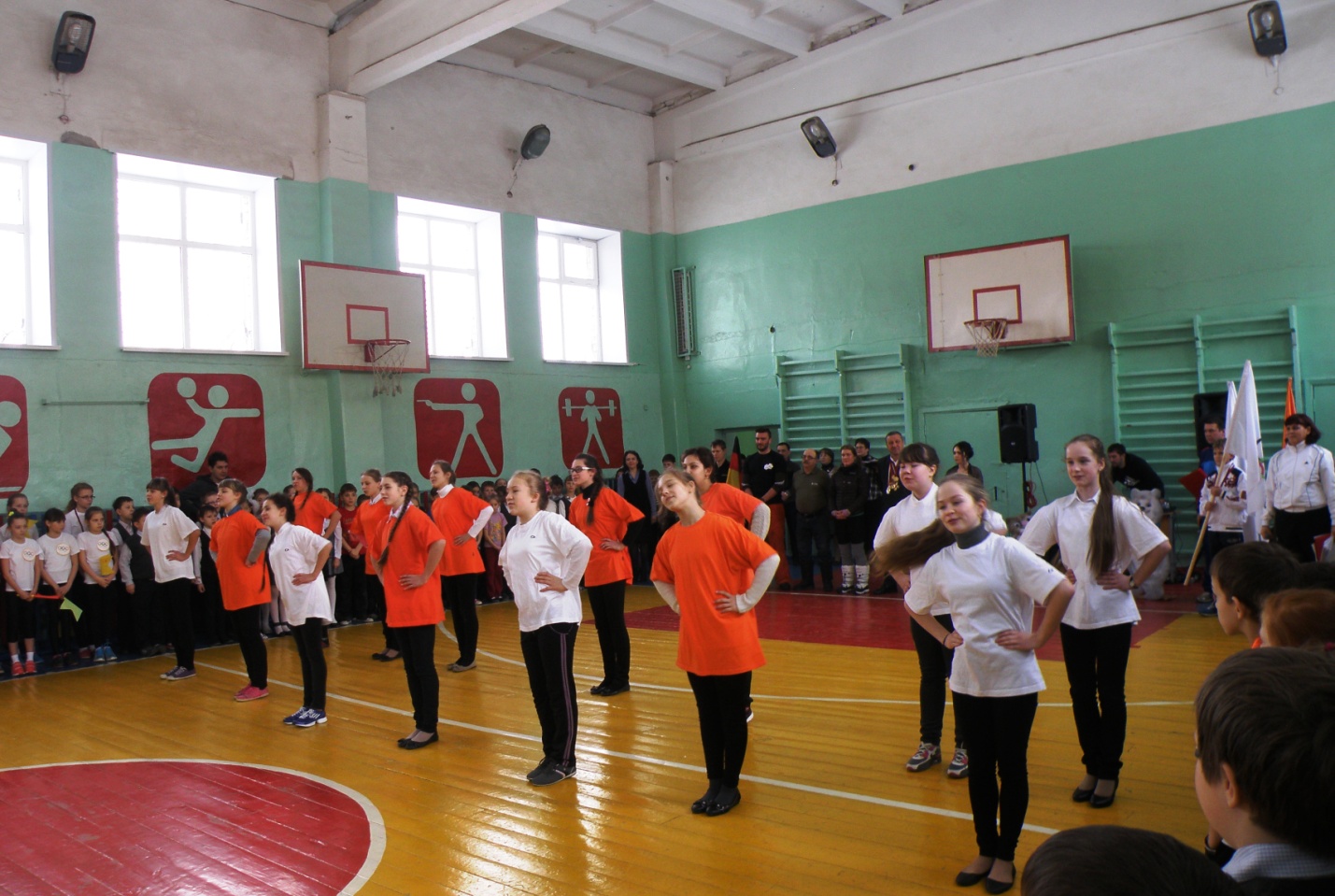 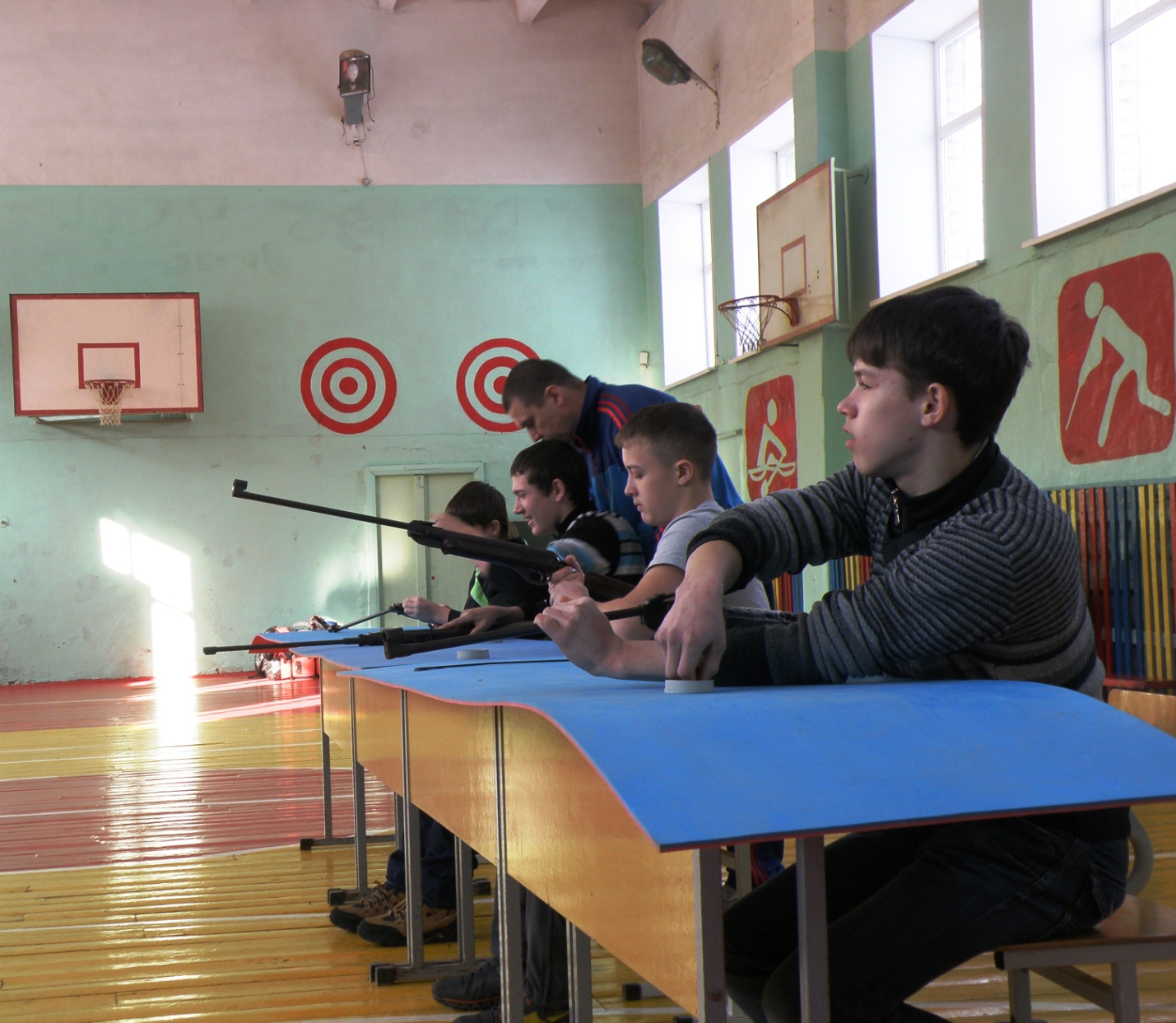 